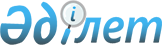 О переименовании улиц Байсеркенского сельского округаРешение акима Байсеркенского сельского округа Илийского района Алматинской области от 29 октября 2020 года № 5. Зарегистрировано Департаментом юстиции Алматинской области 3 ноября 2020 года № 5725
      В соответствии с подпунктом 4) статьи 14 Закона Республики Казахстан от 8 декабря 1993 года "Об административно-территориальном устройстве Республики Казахстан", с учетом мнения населения Байсеркенского сельского округа и на основании заключения ономастической комиссии Алматинской области от 26 марта 2018 года, аким Байсеркенского сельского округа Илийского района РЕШИЛ:
      1. Переименовать следующие улицы Байсеркенского сельского округа:
      в селе Байсерке улицу "60 лет пионерии" в улицу "Улы дала", улицу "Вербный" в улицу "Байтерек", улицу "Гаражная" в улицу "Астана", улицу "Железнодорожная" в улицу "Хан жолы", улицу "Линейная" в улицу "Улытау", улицу "Новостройская" в улицу "Нурлы жол", улицу "Пионерская" в улицу "Байконыр", улицу "Сибирская" в улицу "Жеруйык", улицу "Солнечная" в улицу "Шугыла";
      в селе Жанаталап улицу "Школьная" в улицу "Атамекен", улицу "Набережная" в улицу "Толагай", улицу "Колхозная" в улицу "Есил";
      в селе Ынтымак улицу "Молодежная" в улицу "Кожа Ахмета Яссауи", улицу "Школьная" в улицу "Мангилик ел", улицу "Центральная" в улицу "Әл-Фараби".
      2. Контроль за исполнением настоящего решения оставляю за собой.
      3. Настоящее решение вступает в силу со дня государственной регистрации в органах юстиции и вводится в действие по истечении десяти календарных дней после дня его первого официального опубликования.
					© 2012. РГП на ПХВ «Институт законодательства и правовой информации Республики Казахстан» Министерства юстиции Республики Казахстан
				
      Аким Байсеркенского сельского округа

Т. Копбаева
